МИНИСТЕРСТВО ЗДРАВООХРАНЕНИЯ РОССИЙСКОЙ ФЕДЕРАЦИИФАРМАКОПЕЙНАЯ СТАТЬЯКислород, газ медицинский 93 %	ФСКислород 93 %Oxygenium 93 %	Вводится впервыеНастоящая фармакопейная статья распространяется на лекарственный препарат кислород, газ медицинский (газ сжатый), получаемый из воздуха методом короткоцикловой безнагревной адсорбции.Содержит не менее 90,0 и не более 96,0 % кислорода О2.Отбор проб. Отбор проб производят из баллона, находящегося в вертикальном положении. Пробу кислорода из баллона отбирают в прибор для анализа или в пробоотборник специальной конструкции, предназначенный для отбора газов, при помощи редуктора или вентиля тонкой регулировки и соединительной трубки от точки отбора пробы до прибора или пробоотборника. Соединительную трубку и пробоотборник продувают не менее чем 10-кратным объёмом анализируемого газа. В случае контроля анализаторами, встроенными в установку получения кислорода медицинского, отбор проб может не производиться.Описание. Бесцветный газ без запаха.Примечание. Определение запаха: осторожно открывают вентиль баллона, получая умеренный ток газа. Подлинность. Определяют одним из предложенных методов.1. Качественная реакция. Определение проводят одновременно с количественным определением поглотительным (адсорбционным) методом. Раствор в цилиндрической части поглотительной пипетки окрашивается в синий цвет.2. Парамагнитный анализ. Определение проводят одновременно с количественным определением (раздел «Количественное определение»). После пропускания газа через парамагнитный анализатор должны быть получены постоянные показатели анализатора объёмной доли кислорода.Объём содержимого упаковки. Проверяют с использованием манометра не менее чем на 3 баллонах. Объём кислорода в баллоне (V) вычисляют по формуле:V = K × Vб,где:	K – коэффициент для определения объёма кислорода в баллоне (см. Таблицу 1);	Vб – вместимость баллона, л.При получении кислорода газа медицинского 93 % в медицинских организациях (подразделениях), развёртываемых для оказания медицинской помощи в ходе ликвидации последствий чрезвычайных ситуаций, вооруженных конфликтов и других экстремальных ситуаций, объём содержимого упаковки может не определяться.Углерода диоксид. Не более 0,03 % (300 ppm).Определяют одним из предложенных методов.Метод 1. Определение проводят в склянке для промывания газов (рис. 1 или рис. 2). Перед началом испытания склянку продувают в течение 1-2 мин испытуемым кислородом, который отбирают из баллона через редуктор.В две одинаковые склянки для промывания газов наливают по 100 мл 5 % раствора бария гидроксида (поглотительный раствор). Таблица 1Значение коэффициента КИспытуемый раствор. Через раствор в одной из склянок пропускают 1000 см3 кислорода в течение 15-20 мин. Объём кислорода, пропущенный через поглотительный раствор, измеряют с помощью склянки с тубусом (рис. 3) или прибора для отбора проб газа (рис. 4), присоединенного к короткой трубке склянки (рис. 1 или 2) на выходе газа.Контрольный раствор. Во вторую склянку прибавляют 1 мл 0,04 % раствора натрия гидрокарбоната и перемешивают.Опалесценция испытуемого раствора не должна превышать опалесценцию контрольного раствора.Метод 2. Определение проводят методом ИК-спектрометрии (ОФС «Спектрометрия в инфракрасной области»). Кювету прозрачную для инфракрасного излучения заполняют газом так, как указано в разделе «Газы» ОФС «Спектрометрия в инфракрасной области».Измеряют пропускание (оптическую плотность) с помощью инфракрасного анализатора, используя избирательный для углерода диоксида оптический светофильтр.Примечания:1. Для калибровки нуля прибора используют азот газообразный особой чистоты (с объёмной долей азота не менее 99,999 и объёмной долей кислорода не более 0,0005).2. Для линеаризации и калибровки шкалы используют поверочную газовую смесь (эталонный газ) с содержанием диоксида углерода.3. Прибор в автоматическом режиме определяет долю содержания диоксида углерода. Углерода монооксид. Не более 0,0005 % (5 ppm).Определяют одним из предложенных методов.Метод 1. Для проведения испытания используют ту же аппаратуру, что и в разделе «Углерода диоксид» (метод 1).2000 см3 кислорода пропускают в течение 30-35 мин через склянку, содержащую 100 мл слабо нагретого (от 25 до 40 ºС) 5 % аммиачного раствора серебра нитрата.Раствор должен оставаться бесцветным и прозрачным.Метод 2. Определение проводят методом ИК-спектрометрии (ОФС «Спектрометрия в инфракрасной области»).Кювету прозрачную для инфракрасного излучения заполняют газом так, как указано в разделе «Газы» ОФС «Спектрометрия в инфракрасной области».Измеряют пропускание (оптическую плотность) с помощью инфракрасного анализатора, используя избирательный для углерода монооксида оптический светофильтр.Примечания:1. Для калибровки нуля прибора используют азот газообразный особой чистоты (с объёмной долей азота не менее 99,999 и объёмной долей кислорода не более 0,0005).2. Для линеаризации и калибровки шкалы используют поверочную газовую смесь (эталонный газ) с содержанием монооксида углерода.3. Прибор в автоматическом режиме определяет долю содержания монооксида углерода. Азота монооксид, азота диоксид (нитрозные газы). Не более 0,0002 % (2 ppm) суммарно. Определяют одним из предложенных методов.Метод 1. Для проведения испытания используют ту же аппаратуру, что и в разделе «Углерода диоксид», метод 1.2000 см3 кислорода пропускают в течение 30-35 мин через склянку для промывания газов, содержащую 100 мл свежеприготовленного крахмала раствора с калия йодидом и одну каплю уксусной кислоты ледяной.Раствор должен оставаться бесцветным.Метод 2. Определение проводят методом ИК-спектрометрии (ОФС «Спектрометрия в инфракрасной области»).Кювету прозрачную для инфракрасного излучения заполняют газом так, как указано в разделе «Газы» ОФС «Спектрометрия в инфракрасной области».Измеряют пропускание (оптическую плотность) с помощью инфракрасного анализатора, используя избирательный для азота монооксида и азота диоксида оптический светофильтр.Примечания:1. Для калибровки нуля прибора используют азот газообразный особой чистоты (с объёмной долей азота не менее 99,999 и объёмной долей кислорода не более 0,0005).2. Для линеаризации и калибровки шкалы используют поверочную газовую смесь (эталонный газ) с содержанием монооксида азота и диоксида азота.3. Прибор в автоматическом режиме определяет долю содержания монооксида азота и диоксида азота.Метод 3. Определение проводят с помощью детекторной трубки на монооксид азота и диоксида азота от 0,2 до 6 ppm или иной, попадающей в диапазон искомой величины. Подготовка к измерению проводится согласно инструкции изготовителя. Фиксируют изменение цвета индикаторного слоя. При получении кислорода газа медицинского 93 % в медицинских организациях (подразделениях), развёртываемых для оказания медицинской помощи в ходе ликвидации последствий чрезвычайных ситуаций, вооруженных конфликтов и других экстремальных ситуаций, нитрозные газы не определяют.Серы диоксид. Не более 0,0001 % (1 ppm). Определяют одним из предложенных методов.Метод 1. Для проведения испытания используют ту же аппаратуру, что и в разделе «Углерода диоксид», метод 1.2000 см3 кислорода пропускают в течение 30-35 мин через склянку для промывания газов, содержащую 100 мл свежеприготовленного крахмала раствора с калия йодидом и одну каплю уксусной кислоты ледяной.Полученный раствор должен оставаться бесцветным.Метод 2. Определение проводят методом ИК-спектрометрии (ОФС «Спектрометрия в инфракрасной области»).Кювету прозрачную для инфракрасного излучения заполняют газом так, как указано в разделе «Газы» ОФС «Спектрометрия в инфракрасной области».Измеряют пропускание (оптическую плотность) с помощью инфракрасного анализатора, используя избирательный для диоксида серы оптический светофильтр.Примечания:1. Для калибровки нуля прибора используют азот газообразный особой чистоты (с объёмной долей азота не менее 99,999 и объёмной долей кислорода не более 0,0005).2. Для линеаризации и калибровки шкалы используют поверочную газовую смесь (эталонный газ) с содержанием диоксида серы.3. Прибор в автоматическом режиме определяет долю содержания диоксида серы.Метод 3. Определение проводят с помощью детекторной трубки на серу диоксид от 0,2 до 5 ppm или иной, попадающей в диапазон искомой величины. Подготовка к измерению проводится согласно инструкции изготовителя. Фиксируют изменение цвета индикаторного слоя.При получении кислорода газа медицинского 93 % в медицинских организациях (подразделениях), развёртываемых для оказания медицинской помощи в ходе ликвидации последствий чрезвычайных ситуаций, вооруженных конфликтов и других экстремальных ситуаций, серы диоксид не определяют.Водяные пары. Не более 0,009 % (90 ppm). Определяют одним из предложенных методов.Метод 1. Определение проводят, используя приборы для определения влажности газов типа ИВГ-1, рассчитанные на измерение точки росы в диапазоне от минус 80 до 0 ºС. Абсолютная погрешность измерения точки росы в пределах ±2,0 ºС. Относительная погрешность измерения не выше 10 % в области измерений от 0 до 20 ppm и не выше 5 % при более высоких концентрациях.Прибор соединяют с местом отбора пробы трубкой из нержавеющей стали. Устанавливают расход кислорода от 20 до 60 дм3/ч.Анализ проводят по инструкции, прилагаемой к прибору.Содержание водяных паров в процентах определяют в соответствии с установившимися показаниями прибора и инструкцией к прибору.Метод 2. Определение проводят с помощью детекторной трубки на воду от 2,0 до 450 ppm. Подготовка к измерению проводится согласно инструкции изготовителя. Фиксируют изменение цвета индикаторного слоя.При получении кислорода газа медицинского 93 % в медицинских организациях (подразделениях), развёртываемых для оказания медицинской помощи в ходе ликвидации последствий чрезвычайных ситуаций, вооруженных конфликтов и других экстремальных ситуаций, водяные пары не определяют.Масло. Не более 0,1 мг/м3. Проводят с помощью детекторной трубки на масло 0,1 мг/м3 или иной, попадающей в диапазон искомой величины. Подготовка к измерению проводится согласно инструкции изготовителя. Фиксируют изменение цвета индикаторного слоя. При получении кислорода газа медицинского 93 % в медицинских организациях (подразделениях), развёртываемых для оказания медицинской помощи в ходе ликвидации последствий чрезвычайных ситуаций, вооруженных конфликтов и других экстремальных ситуаций, масло не определяют.Количественное определение кислорода. Не менее 90,0 % (об.) и не более 96,0 % (об.). Количественное определение проводят методом 1 или 3, указанным в ОФС «Количественное определение кислорода в лекарственных средствах на основе кислорода медицинского».Хранение. В соответствии с ОФС «Газы медицинские». Кислород, газ медицинский 93 %, получаемый с помощью установки короткоцикловой безнагревной адсорбции, в медицинских организациях (подразделениях), развёртываемых для оказания медицинской помощи в ходе ликвидации последствий чрезвычайных ситуаций, вооруженных конфликтов и других экстремальных ситуаций, может не накапливаться, а по газораспределительной сети направляться к точкам потребления.Температура газа в баллоне, 0СЗначение коэффициента К1 при избыточном давлении, МПа (кгс/см3)Значение коэффициента К1 при избыточном давлении, МПа (кгс/см3)Значение коэффициента К1 при избыточном давлении, МПа (кгс/см3)Значение коэффициента К1 при избыточном давлении, МПа (кгс/см3)Значение коэффициента К1 при избыточном давлении, МПа (кгс/см3)Значение коэффициента К1 при избыточном давлении, МПа (кгс/см3)Значение коэффициента К1 при избыточном давлении, МПа (кгс/см3)Значение коэффициента К1 при избыточном давлении, МПа (кгс/см3)Значение коэффициента К1 при избыточном давлении, МПа (кгс/см3)Значение коэффициента К1 при избыточном давлении, МПа (кгс/см3)Значение коэффициента К1 при избыточном давлении, МПа (кгс/см3)Значение коэффициента К1 при избыточном давлении, МПа (кгс/см3)Значение коэффициента К1 при избыточном давлении, МПа (кгс/см3)Значение коэффициента К1 при избыточном давлении, МПа (кгс/см3)Значение коэффициента К1 при избыточном давлении, МПа (кгс/см3)Температура газа в баллоне, 0С13,7(140)14,2(145)14,7(150)15,2(155)15,7(160) 16,2(165)16,7(170)17,2(175)17,7(180)18,1(185)18,6(190)19,1(200)19,6(200)20,1(205)20,6(210)– 500,2320,2420,2510,2600,2690,2780,2800,2960,3030,3110,3190,3270,3350,3420,349– 400,2120,2210,2290,2360,2450,2530,2600,2690,2750,2840,2900,2980,3050,3120,319– 350,2030,2110,2190,2260,2340,2420,2490,2570,2640,2720,2780,2860,2930,2990,306– 300,1950,2020,2110,2170,2250,2320,2390,2480,2530,2610,2670,2740,2810,2880,294– 250,1880,1950,2020,2090,2170,2230,2300,2380,2430,2510,2570,2640,2700,2770,283– 200,1820,1880,1950,2020,2090,2150,2220,2290,2350,2420,2480,2550,2610,2670,273– 150,1760,1820,1890,1960,2020,2080,2150,2210,2270,2340,2400,2460,2520,2580,263– 100,1710,1770,1830,1890,1950,2020,2080,2140,2200,2260,2320,2380,2440,2500,255– 50,1650,1720,1780,1840,1900,1950,2020,2070,2130,2190,2250,2310,2360,2420,24700,1610,1670,1720,1790,1840,1900,1960,2010,2070,2130,2190,2240,2290,2350,240+ 50,1570,1620,1680,1740,1790,1850,1900,1960,2010,2070,2120,2170,2230,2280,233+ 100,1530,1580,1630,1690,1740,1800,1850,1910,1960,2010,2060,2110,2170,2220,227+ 150,1490,1540,1590,1650,1700,1750,1800,1860,1910,1960,2010,2060,2110,2160,221+ 200,1450,1500,1560,1600,1660,1710,1760,1810,1860,1910,1960,2010,2060,2110,215+ 250,1420,1470,1520,1570,1620,1670,1720,1770,1820,1860,1910,1960,2010,2060,210+ 300,1390,1430,1480,1530,1580,1630,1680,1730,1770,1820,1870,1920,1960,2010,296+ 350,1360,1400,1450,1500,1540,1590,1640,1690,1730,1780,1820,1870,1920,1960,201+ 400,1330,1370,1420,1470,1510,1560,1600,1650,1700,1740,1780,1830,1880,1920,196+ 500,1270,1320,1360,1410,1450,1490,1540,1580,1630,1670,1710,1750,1800,1840,188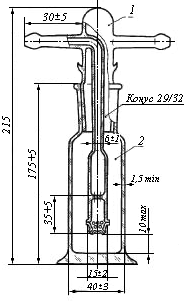 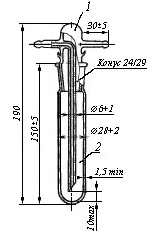 Рис. 1. Склянка для промывания
газов СН-1Размеры указаны в миллиметрах1 – насадка, 2 – сосудРис. 2. Склянка для промывания
газов СН-2Размеры указаны в миллиметрах1 – насадка, 2 – сосуд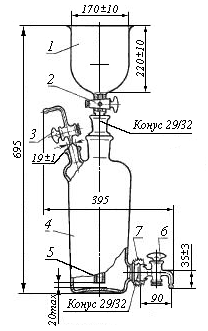 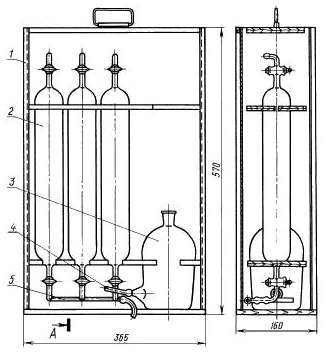 Рис. 3. Склянка с тубусомРазмеры указаны в миллиметрах1 – воронка, 2 – пробка стеклянная, 3 – газоотводная трубка с краном, 4 – склянка, 5 – переходник, 6 – кран нижнего тубуса типа К1Х-40-4,0, 7 – пружинаРис. 4. Прибор для отбора проб газаРазмеры указаны в миллиметрах1 – футляр, 2 – пипетка, 3 – склянка, 4 – трубка резиновая, 5 – гребёнка распределительная.